OGŁOSZENIE !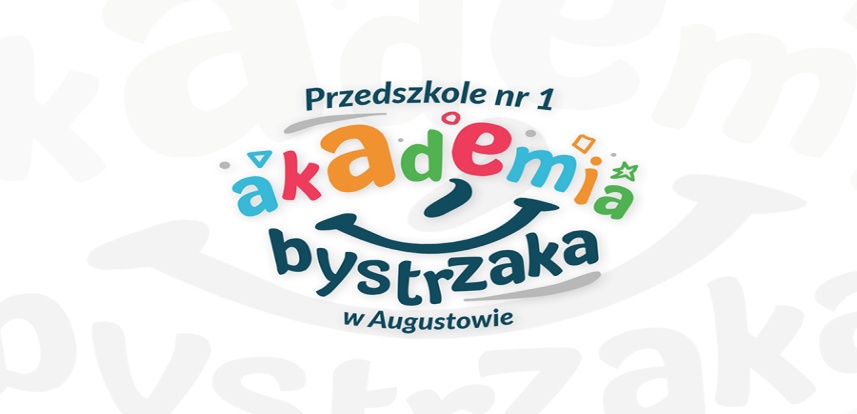 Dyrektor Przedszkola Nr 1 im. Akademia Bystrzaka w Augustowie informuje ,że od 18.05.2020r-29.05.2020r będzie prowadzona  elektroniczna rekrutacja uzupełniająca dzieci w wieku od 3-6 lat (roczniki 2017 -2014 ) do przedszkola na wolne miejsca (w ilości 5 ) na rok szkolny 2020/2021. Wnioski dla rodziców  będą dostępne po wejściu  na stronę www.augustow.przedszkola.vnabor.pl w wyżej wymienionym terminie      Przyjmowanie dzieci do przedszkoli będzie odbywało się  wg. Zasad rekrutacji do przedszkoli prowadzonych przez Gminę Miasto Augustów na rok szkolny 2020/2021 (dostępne  w załącznikach –dokumenty do pobrania na stronie naboru oraz stronie internetowej przedszkola i BIP przedszkola)